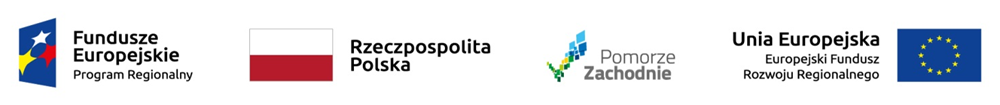 Projekt współfinansowany przez Unię Europejską ze środków Europejskiego Funduszu Rozwoju Regionalnego w ramach Regionalnego Programu Operacyjnego Województwa Zachodniopomorskiego na lata 2014-2020, Działanie 1.5 Inwestycje przedsiębiorstw wspierające rozwój regionalnych specjalizacji oraz inteligentnych specjalizacji Projekty przedsiębiorstw zakładające rozwój innowacyjności i konkurencyjności przemysłu stoczniowego. Tytuł projektu: Uruchomienie w Mirosławcu przez firmę Drut-Plast Cables Sp. z o.o. produkcji specjalizowanych dla budownictwa okrętowego kabli energetycznych niskiego i średniego napięcia, przeznaczonych do pracy w trudnych warunkach eksploatacyjnych z możliwością bieżącego badania obciążalności prądowej, lokalizacji uszkodzeń oraz transmisji danych.  Numer projektu: RPZP.01.05.00-32-S023/18Załącznik nr 3 do zapytania ofertowego nr 1/12/RPOWZ 1.5 /2019 na „DOSTAWĘ LINII TECHNOLOGICZNEJ DO PANCERZENIA I EKRANOWANIA KABLI, WRAZ TRANSPORTEM, INSTALACJĄ I URUCHOMIENIEM”OŚWIADCZENIE WYKONAWCY O BRAKU POWIĄZAŃ Z ZAMAWIAJĄCYMNazwa i adres oferenta ……………………………………………………………………………………….………………………………………………………………………………………..Składając ofertę w postępowaniu o udzielenie zamówienia publicznego oświadczam/my, że w stosunku do firmy, którą reprezentuję/my brak jest podstaw do wykluczenia z postępowania, tj. nie zachodzi konflikt interesów poprzez występowanie powiązań osobowych i kapitałowych z zamawiającym, tj firmą "DRUT-PLAST CABLES" Sp. z o.o.Przy czym przez powiązania kapitałowe lub osobowe rozumie się wzajemne powiązania między zamawiającym lub osobami upoważnionymi do zaciągania zobowiązań w mieniu zamawiającego lub osobami wykonującymi w imieniu zamawiającego czynności związane z przygotowaniem i przeprowadzaniem procedury wyboru wykonawcy, a wykonawcą, polegające w szczególności na:uczestniczeniu w spółce jako wspólnik spółki cywilnej lub spółki osobowej,posiadaniu co najmniej 10 % udziałów lub akcji,pełnieniu funkcji członka organu nadzorczego lub zarządzającego, prokurenta, pełnomocnika,pozostawaniu w związku małżeńskim, w stosunku pokrewieństwa lub powinowactwa w linii prostej, pokrewieństwa drugiego stopnia lub powinowactwa drugiego stopnia w linii bocznej lub w stosunku przysposobienia, opieki lub kurateli.___________, dn. ___.___. 20_____ r.                   _____________________________________________(Podpis osób uprawnionych do składania oświadczeń woli w imieniu Wykonawcy oraz pieczątka/pieczątki)